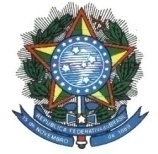 CONSELHO REGIONAL DE MEDICINA VETERINÁRIA DO ESTADO DE GOIÁSCHECK LIST AUTOFISCALIZAÇÃO EVENTOS PECUÁRIOS/ LEILÕES/ AGLOMERAÇÃO DE ANIMAIS  		1 – REFERENTE À EMPRESA	  		2 – REFERENTE AO PROFISSIONAL3 – CONCLUSÃO:Há requisitos a corrigir ou melhorar:  SIM     NÃO4 – ASSINATURAS. Por ser verdade as informações acima, firmo a presente.			                             Data da autofiscalização:______/_________/________                     Assinatura do Profissional                                                                                                       Assinatura do Contratante			            ESTÁ COM REGISTRO ATIVO NO CONSELHO?DADOS DA EMPRESA ESTÃO DE ACORDO COM A RECEITA FEDERAL? CRMV-GODADOS DA EMPRESA ESTÃO DE ACORDO COM A RECEITA FEDERAL? CRMV-GOPOSSUI ART HOMOLOGADA PELO CONSELHO? SIM     NÃO SIM     NÃO SIM     NÃO SIM     NÃOART ESTÁ COM PRÁZO DE VALIDADE VIGENTE?TODAS AS ATIVIDADES PREVISTAS NO CONTRATO SOCIAL TÊM RESPONSÁVEL TÉCNICO?TODAS AS ATIVIDADES PREVISTAS NO CONTRATO SOCIAL TÊM RESPONSÁVEL TÉCNICO?TODAS AS ATIVIDADES PREVISTAS NO CONTRATO SOCIAL TÊM RESPONSÁVEL TÉCNICO? SIM     NÃO SIM     NÃO SIM     NÃO SIM     NÃOCERTIFICADO DE REGULARIDADE ESTÁ AFIXADO EM LOCAL VISÍVEL?CERTIFICADO DE REGULARIDADE ESTÁ AFIXADO EM LOCAL VISÍVEL?DOCUMENTOS DA EMPRESA ESTÃO DISPONÍVEIS PARA APRESENTAÇÃO AO FISCAL?DOCUMENTOS DA EMPRESA ESTÃO DISPONÍVEIS PARA APRESENTAÇÃO AO FISCAL? SIM     NÃO SIM     NÃO SIM     NÃO SIM     NÃOPROFISSIONAIS QUE TRABALHAM NO LOCAL POSSUEM REGISTRO NO CRMV-GO?O RESPONSÁVEL TÉCNICO (RT) ATENDE AS HORAS DEFINIDAS EM SEU CONTRATO? SIM     NÃO SIM     NÃOO RT FAZ ANOTAÇÕES NO LIVRO FREQUENTEMENTE?A EMPRESA ATENDE ÀS SOLICITAÇÕES TÉCNICAS DO RT? SIM     NÃO SIM     NÃOO RT VERIFICA/ ORIENTA FREQUENTEMENTE:O RT VERIFICA/ ORIENTA FREQUENTEMENTE: OS ANIMAIS QUE IRÃO ADENTRAR O RECINTO     MONITORAMENTO DOS ANIMAIS QUE PARTICIPARÃO DO EVENTO     EMISSÃO DOS DOCUMENTOS DE SAÍDA DOS ANIMAIS    NECESSIDADE DE SEPARAÇÃO DE ANIMAIS SUSPEITOS  SAÚDE E HIGIENE DOS FUNCIONÁRIOS   A GARANTIA DO BEM-ESTAR DOS ANIMAIS   MANEJO NO EMBARQUE E DESEMBARQUE    ALOJAMENTO DOS ANIMAIS ESTEJA ADEQUADO  A REGULARIDADE DA EMPRESA NA AGRODEFESA   ESTÁ PRESENTE DURANTE TODO O EVENTO    OS ANIMAIS QUE IRÃO ADENTRAR O RECINTO     MONITORAMENTO DOS ANIMAIS QUE PARTICIPARÃO DO EVENTO     EMISSÃO DOS DOCUMENTOS DE SAÍDA DOS ANIMAIS    NECESSIDADE DE SEPARAÇÃO DE ANIMAIS SUSPEITOS  SAÚDE E HIGIENE DOS FUNCIONÁRIOS   A GARANTIA DO BEM-ESTAR DOS ANIMAIS   MANEJO NO EMBARQUE E DESEMBARQUE    ALOJAMENTO DOS ANIMAIS ESTEJA ADEQUADO  A REGULARIDADE DA EMPRESA NA AGRODEFESA   ESTÁ PRESENTE DURANTE TODO O EVENTO   CPF:	     CPF:      